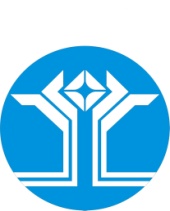 РОССИЙСКАЯ ФЕДЕРАЦИЯ (РОССИЯ)РЕСПУБЛИКА САХА (ЯКУТИЯ)МИРНИНСКИЙ РАЙОНМУНИЦИПАЛЬНОЕ ОБРАЗОВАНИЕ «ПОСЕЛОК АЙХАЛ»ПОСЕЛКОВЫЙ СОВЕТ ДЕПУТАТОВLXIII СЕССИЯРЕШЕНИЕО внесении изменений и дополнений в Положение о порядке создания, реорганизации и ликвидации муниципальных унитарных предприятий МО «Поселок Айхал» Мирнинского района Республики Саха (Якутия), утвержденное решением поселкового Совета депутатов от 19 мая 2011 г. № 45-3 (в редакции от 22 мая 2014 г. III- № 21-5)	На основании Федерального закона от 14 ноября 2002 г. № 161-ФЗ «О государственных и муниципальных унитарных предприятиях», Гражданского кодекса Российской Федерации, Федерального закона от 06.10.2003 № 131-ФЗ «Об общих принципах организации местного самоуправления в Российской Федерации», Федерального закона от 26 июля 2006 г. № 135-ФЗ «О защите конкуренции», Устава муниципального образования "Поселок Айхал" Мирнинского района Республики Саха (Якутия) поселковый Совет депутатов решил:1. Внести следующие изменения и дополнения в Положение о порядке создания, реорганизации и ликвидации муниципальных унитарных предприятий МО «Поселок Айхал» Мирнинского района Республики Саха (Якутия), утвержденное решением поселкового Совета депутатов от 19 мая 2011 г. № 45-3 (в редакции от 22 мая 2014 г. III-№21-5) (далее – Положение):Преамбулу Положения изложить в следующей редакции:«Настоящее Положение разработано в соответствии с Гражданским Кодексом РФ, Трудовым кодексом РФ, Бюджетным кодексом РФ, Федеральным законом от 14 ноября 2002 г. № 161-ФЗ «О государственных и муниципальных унитарных предприятиях», Федеральным законом от 06 октября 2003 г. № 131-ФЗ «Об общих принципах организации местного самоуправления в Российской Федерации», Федеральным законом от 26 июля 2006 г. № 135-ФЗ «О защите конкуренции», Уставом муниципального образования «Поселок Айхал» Мирнинского района Республики Саха (Якутия), Положением о владении, пользовании и распоряжении муниципальным имуществом муниципального образования «Поселок Айхал» Мирнинского района Республики Саха (Якутия), утвержденным решением поселкового Совета депутатов от 11 сентября 2018 года IV-№ 17-7.Настоящее Положение регулирует порядок и условия создания, реорганизации и ликвидации муниципальных унитарных предприятий муниципального образования «Поселок Айхал» Мирнинского района Республики Саха (Якутия) (далее- МО «Поселок Айхал»), определяет полномочия органов местного самоуправления при создании, реорганизации и ликвидации муниципальных унитарных предприятий МО «Поселок Айхал».»;По тексту Положения слова «МО «Поселок Айхал» Мирнинского района РС (Я)» заменить на «МО «Поселок Айхал»;В разделе I Положения дополнить пунктами 1.5, 1.6 в следующей редакции:«1.5. «Администрация МО «Поселок Айхал» вправе направить в антимонопольный орган запрос о выдаче заключения о соответствии создания унитарного предприятия либо изменения видов его деятельности антимонопольному законодательству в порядке, предусмотренном ст. 35.2 Федерального закона от 26 июля 2006 г. № 135-ФЗ «О защите конкуренции».1.6. Не допускается создание, в том числе путем реорганизации, муниципальных унитарных предприятий или изменение видов их деятельности, за исключением случаев, предусмотренных законодательством.»; В разделе II Положения пункт 2.1 изложить в следующей редакции:«2.1. Муниципальное унитарное предприятие (далее - предприятие) создается в случаях, предусмотренных пунктом 4 статьи 8 Федерального закона от 14 ноября 2002 г. № 161-ФЗ «О государственных и муниципальных унитарных предприятиях», с соблюдением требований, установленных антимонопольным законодательством Российской Федерации. Предприятие не может быть создано путем преобразования организаций иных организационно-правовых форм.».В разделе III Положения, пункт 3.1 дополнить абзацем вторым следующего содержания:«Не допускается реорганизация предприятия, если в результате реорганизации одно или несколько создаваемых унитарных предприятий не будут соответствовать условиям, предусмотренным пунктами 2 и 4 статьи 8 Федерального закона от 14 ноября 2002 года № 161-ФЗ «О государственных и муниципальных унитарных предприятиях.». Настоящее решение вступает в силу после его официального опубликования (обнародования).Опубликовать настоящее решение в информационном бюллетени «Вестник Айхала» и разместить на официальном сайте Администрации муниципального образования «Поселок Айхал» Мирнинского района Республики Саха (Якутия) (www.мо-айхал.рф).Контроль за исполнением настоящего решения возложить на Председателя поселкового Совета депутатов, Главу поселка.24 июня 2021 годаIV-№ 63-5Глава поселка ___________________Г.Ш. ПетровскаяПредседательпоселкового Совета депутатов______________________ С.А. Домброван